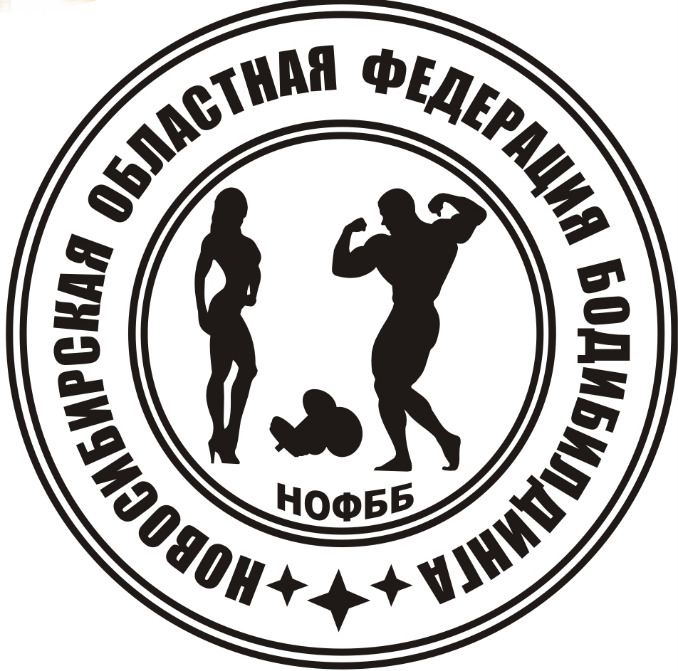  ПОЛОЖЕНИЕ о проведениичемпионата  И  первенства новосибирской областиПО бодибилдингу14.03.2020г.                                       новосибирск  20201.  ОБЩИЕ ПОЛОЖЕНИЯСпортивное соревнование чемпионат и первенство Новосибирской области по бодибилдингу (далее - Соревнования), проводится с целью популяризации и развития бодибилдинга в городе Новосибирске и Новосибирской области и определения уровня физической подготовленности.Основными задачами являются:- укрепление здоровья и создание условий для активных занятий физической культурой и спортом;- формирование здорового образа жизни;- совершенствование форм организации массовой физкультурно-спортивной работы;- пропаганда бодибилдинга среди молодежи;- укрепление связей между командами других городов;- выявление сильнейших спортсменов и команд.В соответствии со ст. 26.2 Федерального закона от 04.12.2007 № 329-ФЗ «О физической культуре и спорте в Российской Федерации» запрещается противоправное влияние на результаты официального спортивного соревнования и участие в азартных играх, букмекерских конторах и тотализаторах путем заключения пари на спортивное соревнование. 2. МЕСТО И СРОКИ ПРОВЕДЕНИЯСоревнования проводятся 14 марта 2020 года в ДКиТ им.В.П.Чкалова по адресу: проспект Дзержинского 34/113 и 14 марта - день приезда участников 14 марта – день соревнований, день отъезда.3. ОРГАНИЗАТОРЫ СОРЕВНОВАНИЯОрганизатором соревнования является РОО Новосибирская областная федерация бодибилдинга.РОО Новосибирская областная федерация бодибилдинга информирует УВД по г.Новосибирску о проведении соревнования, а также согласовывает с УВД по г.Новосибирску План безопасности соревнования.РОО Новосибирская областная федерация бодибилдинга информирует Управление Роспотребнадзора по Новосибирской области о проведении мероприятия.Соревнования проводятся при поддержке министерства физической культуры и спорта Новосибирской области. Министерство физической культуры и спорта Новосибирской области осуществляет информационное обеспечение Соревнований. Непосредственное проведение соревнований возлагается на главную судейскую коллегию. Главный судья соревнования – Пашкин Сергей Викторович, Всероссийская судейская категория.4. ТРЕБОВАНИЯ К УЧАСТНИКАМ И УСЛОВИЯ ИХ ДОПУСКАК участию в соревнованиях допускаются граждане Российской Федерации В соревнованиях принимают участие спортсмены двух возрастных групп: юниоры до 23 лет, взрослые – старше 23 лет.Соревнования проводятся в следующих категориях и номинациях: 1. Бодибилдинг юниоры до 23 лет – Абсолютная категория 2.Фитнес-бикини юниорки до 23 лет  – Абсолютная категория 3. Классический бодибилдинг - Абсолютная категория 4. Бодибилдинг мужчины до 80 кг. 5. Бодибилдинг мужчины до 90 кг. 6. Бодибилдинг мужчины св. 90 кг. 7. Бодифитнес – Абсолютная категория 8. Фитнес-бикини – до 164 см. 9. Фитнес-бикини – до 169 см 10. Фитнес-бикини – свыше 169 см. 11. Фит-модель (женщины)   - Абсолютная категория 12. Велнес-фитнес (женщины)   - Абсолютная категория		     Абсолютное первенство проходит в номинациях  «Фитнес-бикини» и Бодибилдинг мужчиныОснованием для допуска к соревнованиям по медицинским заключениям является заявка (Приложение №1) с отметкой «Допущен» напротив каждой фамилии участника, с подписью врача по лечебной физкультуре или врача по спортивной медицине и заверенной личной печатью, при наличии подписи с расшифровкой Ф.И.О. врача в конце заявки, заверенной печатью медицинской организации, имеющей лицензию на осуществление медицинской деятельности, перечень работ и услуг, который включает лечебную физкультуру и спортивную медицину (возможна медицинская справка о допуске к соревнованиям, подписанная врачом по лечебной физкультуре или врачом по спортивной медицине и заверенная печатью медицинской организации, отвечающей вышеуказанным требованиям).Количество участников от региона либо организации неограниченно.5. ПРОГРАММА СОРЕВНОВАНИЙ13 и 14 марта  – день приезда14 марта с 9.00 до 13.00  регистрация участников (ул.Писарева 42. СК «Соккер Арена»15.00-15.20 – открытие соревнований15.20-17.00 – первенство среди молодежи17.00-20.00 Чемпионат14 марта  - день отъезда.Соревнования проводятся по правилам вида спорта «бодибилдинг»6. УСЛОВИЯ ПОДВЕДЕНИЯ ИТОГОВСоревнования проводятся в личном зачете. В личном зачете победитель и призеры определяются по наименьшей  сумме мест в судейском протоколе. При равном количестве мест победитель определяется по правилам IFBB. Протоколы соревнований и справка об итогах проведения мероприятия на бумажном и электронном носителе предоставляются в Министерство физической культуры и спорта Новосибирской области в течение 3 дней после закрытия соревнований.7.  НАГРАЖДЕНИЕУчастники, занявшие 1,2,3 места в своих возрастных группах награждаются  дипломами, кубками и медалями РОО Новосибирская областная федерация бодибилдинга.8.  УСЛОВИЯ ФИНАНСИРОВАНИЯРасходы, связанные с проездом, оплатой суточных в пути, питанием, размещением участников соревнований и представителей команд несут командирующие организации.Расходы по награждению победителей и призеров соревнований дипломами, кубками и медалями, а также прочие расходы несет РОО Новосибирская областная федерация бодибилдинга. Расходы по оплате услуг судей и обслуживающего персонала, контролеров-распорядителей, аренде автомобильного транспорта для перевозки участников соревнования, аренде спортивного сооружения несет РОО Новосибирская областная федерация бодибилдинга. Расходы, связанные с изготовлением полиграфической продукции несет РОО Новосибирская областная федерация бодибилдинга.9.  ОБЕСПЕЧЕНИЕ БЕЗОПАСНОСТИ УЧАСТНИКОВ И ЗРИТЕЛЕЙСоревнования  проводятся в  сооружении, отвечающем требованиям проведения соревнований по виду спорта «бодибилдинг».Собственники объекта (пользователи), на которых проводятся спортивные мероприятия, РОО Новосибирская областная федерация бодибилдинга, обеспечивают общественный порядок и общественную безопасность на месте проведения в соответствии с постановлением Правительства Российской Федерации от 18 апреля . № 353, инструкцией и планом по обеспечению общественного порядка и общественной безопасности на месте проведения официальных спортивных соревнований.Оказание скорой медицинской помощи осуществляется в соответствии с приказом Министерства здравоохранения Российской Федерации от 1 марта . № 134н «О Порядке организации оказания медицинской помощи лицам, занимающимся физической культурой и спортом (в том числе при подготовке и проведении физкультурных мероприятий и спортивных мероприятий), включая порядок медицинского осмотра лиц, желающих пройти спортивную подготовку, заниматься физической культурой и спортом в организациях и (или) выполнить нормативы испытаний (тестов) Всероссийского физкультурно-спортивного комплекса «Готов к труду и обороне».На соревнованиях в течение всего времени их проведения дежурит медицинский работник.	Ответственность за медицинское обслуживание участников и зрителей несет РОО Новосибирская областная федерация бодибилдинга.Участие в соревнованиях осуществляется только при наличии полиса (оригинал) страхования жизни и здоровья от несчастных случаев, который представляется в комиссию по допуску участников на каждого участника Соревнования.10. ПОДАЧА ЗАЯВОК НА УЧАСТИЕПредварительные заявки на участие в спортивном соревновании по бодибилдингу с указанием количества участников и представителей подаются в РОО Новосибирская областная федерация бодибилдинга до 10 марта 2020 года на электронный адрес: dmitriev-nofbf@mail.ru контактное лицо Дмитриев Сергей Анатольевич, тел.89513830469. Именные заявки по видам спорта с визами врача в печатном виде подаются в комиссию по допуску в день приезда на соревнования.Заявки должны включать год рождения, пол, спортивная организация, спортивная категория,регион.Представители команд несут ответственность за правильность оформления заявок. Команды, не подавшие официальных заявок в день проведения судейской коллегии, к соревнованиям не допускаются. Заявки на участие в спортивных соревнованиях, подписанные руководителем органа исполнительной власти субъекта Российской Федерации в области физической культуры и спорта и/или аккредитованной региональной спортивной федерации, и иные необходимые документы представляются в мандатную комиссию в одном экземпляре в день приезда.К заявке прилагаются следующие документы:- медицинская справка о допуске к соревнованиям;- документ о страховке участника от несчастного случая;- разрядная книжка;- паспорт, удостоверяющий личность.По всем дополнительным вопросам относительно проведения и организации  обращаться к Дмитриеву Сергею Анатольевичу 8-951-383-0469; e-mail: dmitriev-nofbf@mail.ru Настоящее положение является официальным приглашением на вышеуказанные Соревнования.Приложение №1ЗАЯВКАна ……………………………………………………….. от _______________________________________________________________(название организации, адрес, телефон)Даю свое согласие на обработку, использование и хранение персональных данных участников соревнований, согласно Федеральному закону Российской Федерации №152-ФЗ от 27.07.2006 "О персональных данных", необходимых для организации и проведения  мероприятия.Всего допущено к соревнованиям _______ человек. Врач__________________	/_______________/              мп       подпись                                                 расшифровка подписи                                              Руководитель _________________  /______________/	            мп     подпись                          расшифровка подписи                                              УТВЕРЖДАЮ:Президент РОО  Новосибирская областнаяФедерация бодибилдинга____________С.А.Дмитриев«______»________2020 г.СОГЛАСОВАНО:  Директор ЗАО «ДКиТ им.В.П.Чкалова»                                                               ___________Н.А.Ярославцева «____»____________2020 г. СОГЛАСОВАНО:
Министр физической культуры  и спорта Новосибирской области__________ С.А.Ахапов«_____»_________2020 г№ п/пФамилия Имя отчество участникадата и Год
рожденияСпортивный
разрядкатегорияМедицинский
допускслово «допущен»,
подпись и печать врача напротив каждого участникапримечания123456789101112